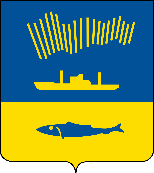 АДМИНИСТРАЦИЯ ГОРОДА МУРМАНСКАП О С Т А Н О В Л Е Н И Е                                                                                                                 №     В соответствии c Федеральным законом от 06.10.2003 № 131-ФЗ                           «Об общих принципах организации местного самоуправления в Российской Федерации», п о с т а н о в л я ю: 1. Отменить постановление администрации города Мурманска                 от 19.06.2020 № 1429 «Об утверждении порядка предоставления субсидии на возмещение акционерному обществу «Мурманэнергосбыт» затрат, связанных с обеспечением бесперебойной работы вновь построенной котельной по улице Фестивальной в городе Мурманске и поставкой тепловой энергии потребителям».2. Отделу информационно-технического обеспечения и защиты информации администрации города Мурманска (Кузьмин А.Н.) организовать размещение настоящего постановления на официальном сайте администрации города Мурманска в сети Интернет.3. Редакции газеты «Вечерний Мурманск» (Хабаров В.А.) опубликовать настоящее постановление.4. Настоящее постановление вступает в силу со дня официального опубликования.5. Контроль за выполнением настоящего постановления возложить на первого заместителя главы администрации города Мурманска Доцник В.А. Глава администрациигорода Мурманска							              Е.В. Никора